IZJAVA O KORIŠTENIM POTPORAMA MALE VRIJEDNOSTIPrema Uredbi Komisije EU br. 1407/2013.Potpora male vrijednosti ne smije biti veća od 200.000 EUR tijekom tri fiskalne godine (Uredba Komisije (EU) br. 1407/2013 od 18. prosinca 2013. o primjeni članaka 107. i 108. Ugovora o funkcioniranju Europske unije na de minimis potpore).Davatelj IZJAVE  u predmetnoj fiskalnoj godini i tijekom prethodne dvije fiskalne godine, odnosno u 2017., 2018. i 2019.god. do sada (zaokruži odgovarajući odgovor):nije koristiokoristio jedržavne potpore male vrijednosti prema Uredbi Komisije EU br. 1407/2013.Ako je odgovor b) ispuniti sljedeće:Kao podnositelj Zahtjeva za potporu male vrijednosti suglasan sam da Grad Karlovac prikuplja, obrađuje, pohranjuje, prenosi i objavljuje moje osobne podatke u svrhu izrade izvješća o dodijeljenim potporama male vrijednosti, sukladno Zakonu o provedbi Opće uredbe o zaštiti podataka (NN 42/18). Također sam suglasan da ću sudjelovati u svim aktivnostima koje promiču projekt za koji sam dobio iz sredstva Proračuna Grada Karlovca, uključujući i promociju projekta na mjestu provođenja.Prilog:Preslika osobne iskaznice nositelja poljopr. gospodarstva - za fizičke osobe,Preslika dokaza o upis u odgovarajući registar - za pravne osobe,Preslika dokaza o upisu podnositelja u Upisnik poljoprivrednika ili u Upisnik obiteljskih poljoprivrednih gospodarstava,Preslika važeće potvrdnice o ekološkoj poljoprivrednoj proizvodnji - za ekološke proizvođače,Preslika računa za provedeno ulaganje i dokaz da je isti nastao i plaćen u tekućoj godini u kojoj se podnosi zahtjev,Preslika važećeg akta o građenju (2.1.),Fotodokumentacija provedenog ulaganja (2.1.),Potvrda Porezne uprave o podmirenim novčanim obvezama prema Republici Hrvatskoj.Datum podnošenja zahtjeva ____________2019.god.									___________________________									PODNOSITELJ ZAHTJEVAPodnositelj zahtjeva pod materijalnom i krivičnom odgovornošću odgovara za istinitost podataka	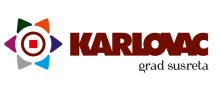 Upravni odjel za gospodarstvo, poljoprivredu i turizamOBRAZAC    RR   MJERA 2.ZAHTJEV ZA POTPORU MALE VRIJEDNOSTITRŽENJE POLJOPRIVREDNIH PROIZVODAOSNOVNI PODACI O PODNOSITELJU ZAHTJEVAOSNOVNI PODACI O PODNOSITELJU ZAHTJEVAOSNOVNI PODACI O PODNOSITELJU ZAHTJEVAOSNOVNI PODACI O PODNOSITELJU ZAHTJEVAOSNOVNI PODACI O PODNOSITELJU ZAHTJEVAOSNOVNI PODACI O PODNOSITELJU ZAHTJEVAOSNOVNI PODACI O PODNOSITELJU ZAHTJEVAOSNOVNI PODACI O PODNOSITELJU ZAHTJEVAOSNOVNI PODACI O PODNOSITELJU ZAHTJEVAOSNOVNI PODACI O PODNOSITELJU ZAHTJEVAOSNOVNI PODACI O PODNOSITELJU ZAHTJEVANAZIV POLJ. GOSPOD. / NOSITELJA/ODGOVORNE OSOBE OIBMIBPGMIBPGAdresa / sjedište podnositeljaObveznik doprinosa - poljoprivrednikDADANEStatus podnositeljaStatus podnositeljaa) trgovačko društvo          b) zadrugac) obrt                                d) OPG    a) trgovačko društvo          b) zadrugac) obrt                                d) OPG    a) trgovačko društvo          b) zadrugac) obrt                                d) OPG    a) trgovačko društvo          b) zadrugac) obrt                                d) OPG    a) trgovačko društvo          b) zadrugac) obrt                                d) OPG    Ekološki poljoprivrednikDADANEU SUSTAVU PDV-aU SUSTAVU PDV-aU SUSTAVU PDV-aU SUSTAVU PDV-aU SUSTAVU PDV-aDANEProdaja vlastitih proizvodaDA DA NEKorisnik izravnih plaćanjaKorisnik izravnih plaćanjaKorisnik izravnih plaćanjaKorisnik izravnih plaćanjaKorisnik izravnih plaćanjaDANEVrste proizvoda koje prodajeteNavršene god. života nositelja poljopr. gospod.Zaposlenost nositeljaZaposlenost nositeljaa) isključivo na svom poljopr. gospodarstvu   b) kod drugog poslodavcac) u mirovinia) isključivo na svom poljopr. gospodarstvu   b) kod drugog poslodavcac) u mirovinia) isključivo na svom poljopr. gospodarstvu   b) kod drugog poslodavcac) u mirovinia) isključivo na svom poljopr. gospodarstvu   b) kod drugog poslodavcac) u mirovinia) isključivo na svom poljopr. gospodarstvu   b) kod drugog poslodavcac) u miroviniBroj zaposlenih na PG-uPorezni status poljopr. gospodarstvaPorezni status poljopr. gospodarstvaa) izvan poreznog sustava   b) obveznik plaćanja por. na dohodak  c) obveznik plaćanja poreza na dobita) izvan poreznog sustava   b) obveznik plaćanja por. na dohodak  c) obveznik plaćanja poreza na dobita) izvan poreznog sustava   b) obveznik plaćanja por. na dohodak  c) obveznik plaćanja poreza na dobita) izvan poreznog sustava   b) obveznik plaćanja por. na dohodak  c) obveznik plaćanja poreza na dobita) izvan poreznog sustava   b) obveznik plaćanja por. na dohodak  c) obveznik plaćanja poreza na dobitBroj članova domaćinstvaBroj stalno zaposlenih članova domaćinstvaBroj stalno zaposlenih članova domaćinstvaTelefon / MobitelE-mail / Internet adresaBroj žiro-računa podnositelja /IBAN/PODACI O POLJOPR. GOSPODARSTVU I PROVEDENOM ULAGANJUPODACI O POLJOPR. GOSPODARSTVU I PROVEDENOM ULAGANJUPODACI O POLJOPR. GOSPODARSTVU I PROVEDENOM ULAGANJUPODACI O POLJOPR. GOSPODARSTVU I PROVEDENOM ULAGANJUPODACI O POLJOPR. GOSPODARSTVU I PROVEDENOM ULAGANJUPODACI O POLJOPR. GOSPODARSTVU I PROVEDENOM ULAGANJUPODACI O POLJOPR. GOSPODARSTVU I PROVEDENOM ULAGANJUPODACI O POLJOPR. GOSPODARSTVU I PROVEDENOM ULAGANJUPODACI O POLJOPR. GOSPODARSTVU I PROVEDENOM ULAGANJUPODACI O POLJOPR. GOSPODARSTVU I PROVEDENOM ULAGANJUPODACI O POLJOPR. GOSPODARSTVU I PROVEDENOM ULAGANJUVrsta ulaganja (zaokružiti)Prodaja na kućnom pragu   2.2. Najam prodajnog mjestaProdaja na kućnom pragu   2.2. Najam prodajnog mjestaProdaja na kućnom pragu   2.2. Najam prodajnog mjestaProdaja na kućnom pragu   2.2. Najam prodajnog mjestaProdaja na kućnom pragu   2.2. Najam prodajnog mjestaProdaja na kućnom pragu   2.2. Najam prodajnog mjestaProdaja na kućnom pragu   2.2. Najam prodajnog mjestaProdaja na kućnom pragu   2.2. Najam prodajnog mjestaProdaja na kućnom pragu   2.2. Najam prodajnog mjestaProdaja na kućnom pragu   2.2. Najam prodajnog mjesta Kratki opis ulaganja i specifikacija troškova Kratki opis ulaganja i specifikacija troškovaVRIJEDNOST PROJEKTA (INVESTICIJE) UKUPNO (kn) sa PDV-omVRIJEDNOST PROJEKTA (INVESTICIJE) UKUPNO (kn) sa PDV-omVRIJEDNOST PROJEKTA (INVESTICIJE) UKUPNO (kn) sa PDV-omVRIJEDNOST PROJEKTA (INVESTICIJE) UKUPNO (kn) sa PDV-omVRIJEDNOST PROJEKTA (INVESTICIJE) UKUPNO (kn) sa PDV-omVRIJEDNOST PROJEKTA (INVESTICIJE) UKUPNO (kn) sa PDV-omUlaganje sufinancirano iz drugog izvoraDANENENESufinancirani iznos (kn)Sufinancirani iznos (kn)Kratki opis poljoprivrednog gospodarstva (proizvodnje)Ukupno korišteno polj.zemlj.: ______ ha oranica, _____ ha livada, _____ ha pašnjaka________ m2 zaštić. prostora, ______ ha voćnjaka (_____________________________)Stoka:  goveda: ______ kom,  svinja:  ______ kom, perad: ______kom, Ostala stoka : _________________________________________________________Ostala proizvodnja:_____________________________________________________Popis postojeće mehanizacije: ________________________________________________________________________________________________________________________________________________________________________________________Gospodarski objekti:__________________________________________________________________________________________________________________________Dopunske djelatnosti: ___________________________________________________Ukupno korišteno polj.zemlj.: ______ ha oranica, _____ ha livada, _____ ha pašnjaka________ m2 zaštić. prostora, ______ ha voćnjaka (_____________________________)Stoka:  goveda: ______ kom,  svinja:  ______ kom, perad: ______kom, Ostala stoka : _________________________________________________________Ostala proizvodnja:_____________________________________________________Popis postojeće mehanizacije: ________________________________________________________________________________________________________________________________________________________________________________________Gospodarski objekti:__________________________________________________________________________________________________________________________Dopunske djelatnosti: ___________________________________________________Ukupno korišteno polj.zemlj.: ______ ha oranica, _____ ha livada, _____ ha pašnjaka________ m2 zaštić. prostora, ______ ha voćnjaka (_____________________________)Stoka:  goveda: ______ kom,  svinja:  ______ kom, perad: ______kom, Ostala stoka : _________________________________________________________Ostala proizvodnja:_____________________________________________________Popis postojeće mehanizacije: ________________________________________________________________________________________________________________________________________________________________________________________Gospodarski objekti:__________________________________________________________________________________________________________________________Dopunske djelatnosti: ___________________________________________________Ukupno korišteno polj.zemlj.: ______ ha oranica, _____ ha livada, _____ ha pašnjaka________ m2 zaštić. prostora, ______ ha voćnjaka (_____________________________)Stoka:  goveda: ______ kom,  svinja:  ______ kom, perad: ______kom, Ostala stoka : _________________________________________________________Ostala proizvodnja:_____________________________________________________Popis postojeće mehanizacije: ________________________________________________________________________________________________________________________________________________________________________________________Gospodarski objekti:__________________________________________________________________________________________________________________________Dopunske djelatnosti: ___________________________________________________Ukupno korišteno polj.zemlj.: ______ ha oranica, _____ ha livada, _____ ha pašnjaka________ m2 zaštić. prostora, ______ ha voćnjaka (_____________________________)Stoka:  goveda: ______ kom,  svinja:  ______ kom, perad: ______kom, Ostala stoka : _________________________________________________________Ostala proizvodnja:_____________________________________________________Popis postojeće mehanizacije: ________________________________________________________________________________________________________________________________________________________________________________________Gospodarski objekti:__________________________________________________________________________________________________________________________Dopunske djelatnosti: ___________________________________________________Ukupno korišteno polj.zemlj.: ______ ha oranica, _____ ha livada, _____ ha pašnjaka________ m2 zaštić. prostora, ______ ha voćnjaka (_____________________________)Stoka:  goveda: ______ kom,  svinja:  ______ kom, perad: ______kom, Ostala stoka : _________________________________________________________Ostala proizvodnja:_____________________________________________________Popis postojeće mehanizacije: ________________________________________________________________________________________________________________________________________________________________________________________Gospodarski objekti:__________________________________________________________________________________________________________________________Dopunske djelatnosti: ___________________________________________________Ukupno korišteno polj.zemlj.: ______ ha oranica, _____ ha livada, _____ ha pašnjaka________ m2 zaštić. prostora, ______ ha voćnjaka (_____________________________)Stoka:  goveda: ______ kom,  svinja:  ______ kom, perad: ______kom, Ostala stoka : _________________________________________________________Ostala proizvodnja:_____________________________________________________Popis postojeće mehanizacije: ________________________________________________________________________________________________________________________________________________________________________________________Gospodarski objekti:__________________________________________________________________________________________________________________________Dopunske djelatnosti: ___________________________________________________Ukupno korišteno polj.zemlj.: ______ ha oranica, _____ ha livada, _____ ha pašnjaka________ m2 zaštić. prostora, ______ ha voćnjaka (_____________________________)Stoka:  goveda: ______ kom,  svinja:  ______ kom, perad: ______kom, Ostala stoka : _________________________________________________________Ostala proizvodnja:_____________________________________________________Popis postojeće mehanizacije: ________________________________________________________________________________________________________________________________________________________________________________________Gospodarski objekti:__________________________________________________________________________________________________________________________Dopunske djelatnosti: ___________________________________________________Ukupno korišteno polj.zemlj.: ______ ha oranica, _____ ha livada, _____ ha pašnjaka________ m2 zaštić. prostora, ______ ha voćnjaka (_____________________________)Stoka:  goveda: ______ kom,  svinja:  ______ kom, perad: ______kom, Ostala stoka : _________________________________________________________Ostala proizvodnja:_____________________________________________________Popis postojeće mehanizacije: ________________________________________________________________________________________________________________________________________________________________________________________Gospodarski objekti:__________________________________________________________________________________________________________________________Dopunske djelatnosti: ___________________________________________________Ukupno korišteno polj.zemlj.: ______ ha oranica, _____ ha livada, _____ ha pašnjaka________ m2 zaštić. prostora, ______ ha voćnjaka (_____________________________)Stoka:  goveda: ______ kom,  svinja:  ______ kom, perad: ______kom, Ostala stoka : _________________________________________________________Ostala proizvodnja:_____________________________________________________Popis postojeće mehanizacije: ________________________________________________________________________________________________________________________________________________________________________________________Gospodarski objekti:__________________________________________________________________________________________________________________________Dopunske djelatnosti: ___________________________________________________Očekivani učinak ulaganja na poslovanje poljopr. gospodarstva (npr. povećanje proizvodnje, bolja učinkovitost, proširenje asortimana, unapređenje djelatnosti i sl.) Datum dodjele potporeNaziv drž. tijela ili  pravnih osoba koje su odobrile potpore male vrijednosti Namjene ili projekti za koje su odobrene potporeIznos potpore(kn)